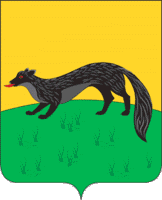 Р А С П О Р Я Ж  Е Н И Е администрации городского поселения -город  Богучарот «20» декабря 2016 года  № 318-Р                                              г. БогучарОб утверждении технологической схемыпредоставления муниципальной услуги«Прием заявлений и выдача документов о согласовании  переустройства и (или) перепланировки  жилого  помещения»  В соответствии с Федеральными законами: от 06.10.2003 № 131 - ФЗ «Об общих принципах организации местного самоуправления в Российской Федерации», от 27.07.2010 № 210-ФЗ «Об организации предоставления государственных и муниципальных услуг», Уставом городского поселения – город Богучар Богучарского муниципального района, в целях обеспечения межведомственного взаимодействия с АУ «МФЦ»:1. Утвердить технологическую схему предоставления муниципальной услуги «Прием заявлений и выдача документов о согласовании переустройства и (или) перепланировки жилого помещения»  согласно приложению.2. Контроль за исполнением настоящего распоряжения возложить на заместителя главы администрации городского поселения – город Богучар – юрисконсульта – С. А. Аксёнова..Глава администрации городского поселения – город Богучар 				И. М. НежельскийПриложениек  распоряжению администрациигородского поселения – город БогучарБогучарского муниципального района                                                                    от 20.12.2016 № 318-РТехнологическая схема предоставления муниципальной услуги«Прием заявлений и выдача документов о согласовании переустройства и (или) перепланировки жилого помещения»  Раздел 1. «Общие сведения о муниципальной услуге»Раздел 2. «Общие сведения о «подуслуги»Раздел 3. «Сведения о заявителях «подуслуги»Раздел 4. «Документы, предоставляемые заявителем для получения «подуслуги»Раздел 5. «Документы и сведения, получаемые посредством межведомственного информационного взаимодействия»Раздел 6. Результат «подуслуги» Раздел 7. «Технологические процессы предоставления подуслуги»Раздел 8. «Особенности предоставления «подуслуги в электронной форме»Перечень приложений:Приложение 1 (форма заявления)Приложение 2 (расписка в получении документов).Приложение № 1В _________________________________(наименование органа местного самоуправления___________________________________муниципального образования)Заявлениео переустройстве и (или) перепланировке жилого помещенияот _______________________________________________________________________________________(указывается наниматель, либо арендатор, либо собственник жилого помещения, либо собственники_______________________________________________________________________________________жилого помещения, находящегося в общей собственности двух и более лиц, в случае, если ни один из_______________________________________________________________________________________ собственников либо иных лиц не уполномочен в установленном порядке представлять их интересы)Примечание. Для физических лиц указываются: фамилия, имя, отчество, реквизиты документа, удостоверяющего личность (серия, номер, кем и когда выдан), место жительства, номер телефона; для представителя физического лица указываются: фамилия, имя, отчество представителя, реквизиты доверенности, которая прилагается к заявлению.Для юридических лиц указываются: наименование, организационно-правовая форма, адрес места нахождения, номер телефона, фамилия, имя, отчество лица, уполномоченного представлять интересы юридического лица, с указанием реквизитов документа, удостоверяющего эти правомочия и прилагаемого к заявлению. Место нахождения жилого помещения: _____________________________________________________                                                               (указывается полный адрес:_______________________________________________________________________________________субъект Российской Федерации, муниципальное образование, поселение, улица, ________________________________________________________________________ дом, корпус, строение,                                                        квартира (комната), подъезд, этаж)Собственник(и) жилого помещения: _____________________________________________________________________________________________________________________________________________________________________________________________________________________________________________________________________Прошу разрешить _______________________________________________________________________________________                      (переустройство, перепланировку, переустройство и перепланировку - нужное указать)жилого помещения, занимаемого на основании _______________________________________________________________________________________                                   (права собственности,_______________________________________________________________________________________,договора найма, договора аренды - нужное указать)_______________________________________________________________________________________согласно прилагаемому проекту (проектной документации) переустройства и (или) перепланировки жилого помещения.Срок производства ремонтно-строительных работ с "__" ___________20__ г. по "__"___________ 20__ г.Режим производства ремонтно-строительных работ с ________ по _____ часовв ___________________ дни.Обязуюсь:осуществить ремонтно-строительные работы в соответствии с проектом (проектной документацией);обеспечить свободный доступ к месту проведения ремонтно-строительных работ должностных лиц органа местного самоуправления муниципального образования либо уполномоченного им органа для проверки хода работ;осуществить работы в установленные сроки и с соблюдением согласованного режима проведения работ.Согласие на переустройство и (или) перепланировку получено от совместно проживающих совершеннолетних членов семьи нанимателя жилого помещения по договору социального найма от "__" _______________ г. № _______:<*> Подписи ставятся в присутствии должностного лица, принимающего документы. В ином случае представляется оформленное в письменном виде согласие члена семьи, заверенное нотариально, с проставлением отметки об этом в графе 5.К заявлению прилагаются следующие документы:1) _________________________________________________________________(указывается вид и реквизиты правоустанавливающего документа на переустраиваемое и (или) ________________________________________________________________________перепланируемое жилое помещение (с отметкой: подлинник или нотариально заверенная копия)__________________________________________________________ на ___ листах;2) проект (проектная документация) переустройства и (или) перепланировки жилого помещения на _____ листах;3) технический паспорт переустраиваемого и (или) перепланируемого жилого помещения на _____ листах;4) заключение органа по охране памятников архитектуры, истории и культуры о допустимости проведения переустройства и (или) перепланировки жилого помещения (представляется в случаях, если такое жилое помещение или дом, в котором оно находится, является памятником архитектуры, истории или культуры) на _____ листах;5) документы, подтверждающие согласие временно отсутствующих членов семьи нанимателя на переустройство и (или) перепланировку жилого помещения, на _____ листах (при необходимости);6) иные документы: __________________________________________________(доверенности, выписки из уставов и др.)Подписи лиц, подавших заявление <*>:"__" __________ 20__ г. __________________ _______________________(дата) (подпись заявителя) (расшифровка подписи заявителя)"__" __________ 20__ г. __________________ _______________________(дата) (подпись заявителя) (расшифровка подписи заявителя)"__" __________ 20__ г. __________________ _______________________(дата) (подпись заявителя) (расшифровка подписи заявителя)<*> При пользовании жилым помещением на основании договора социального найма заявление подписывается нанимателем, указанным в договоре в качестве стороны, при пользовании жилым помещением на основании договора аренды - арендатором, при пользовании жилым помещением на праве собственности - собственником (собственниками).--------------------------------------------------------------------------------------------------------(следующие позиции заполняются должностным лицом, принявшим заявление)Документы представлены на приеме "__" __________________ 20__ г.Входящий номер регистрации заявления _____________________________Выдана расписка в получении документов "__" _________________ 20__ г.№ _________________Расписку получил "__" ________________ 20__ г._____________________________(подпись заявителя)______________________________________(должность,______________________________________ ___________________Ф.И.О. должностного лица,                                           (подпись)принявшего заявление Приложение № 2Распискав получении документов, представленных для принятиярешения о предварительном согласовании предоставления земельного участка    Настоящим удостоверяется, что заявитель__________________________________________________________________                                                (фамилия, имя, отчество)представил, а сотрудник администрации  городского поселения – город Богучар Богучарского муниципального района Воронежской области получил «_____» ________________ _________ документы                                                          (число)       (месяц прописью)                    (год)в количестве ______________________ экземпляров                                         (прописью)по  прилагаемому  к  заявлению перечню документов, необходимых для принятия решения  о предварительном согласовании предоставления земельного участка: ________________________________________________________________________________________________________________________________________________________________________________________________________________________________________________________________________    Перечень   документов,  которые  будут  получены  по   межведомственным запросам: _________________________________________________________________________________________________________________________________________________________________  _____________  _____________________             (должность специалист,                       (подпись)            (расшифровка подписи)  ответственного за прием документов)№Параметр Значение параметра / состояние1231.Наименование органа, предоставляющего услугуАдминистрация городского поселения – город Богучар Богучарского муниципального района Воронежской области2.Номер услуги в федеральном реестре36401000100009378803.Полное наименование услугиПрием заявлений и выдача документов о согласовании переустройства и (или) перепланировки жилого помещения4.Краткое наименование услугиПрием заявлений и выдача документов о согласовании переустройства и (или) перепланировки жилого помещения5.Административный регламент предоставлениягосударственной услуги Постановление администрации городского поселения – город БогучарБогучарского муниципального района Воронежской области от 02.10.2015 №244«Прием заявлений и выдача документов о согласовании переустройства и (или) перепланировки жилого помещения»от ___.______20__ г. № ____ «Об утверждении административного регламентапо предоставлению муниципальной услуги6.Перечень «подуслуг»«нет»Подуслуга № 2 Способы оценки качества предоставления муниципальной Радиотелефонная связь7.услугиПортал государственных услугЛичное обращение№ п/пНаименование «подуслуги»Срок предоставления в зависимости от условийСрок предоставления в зависимости от условийОснования отказа в приеме документовОснования отказа в предоставлении «подуслуги»Основания приостановления предоставления «подуслуги»Срок приостановления предоставления «подуслуги»Плата за предоставление «подуслуги»Плата за предоставление «подуслуги»Плата за предоставление «подуслуги»Способ обращения за получением (подуслуги)Способ получения результата (подуслуги)№ п/пНаименование «подуслуги»При подаче заявления по месту жительства (месту нахождения юр., лица)При подаче заявления по месту жительства(по месту обращения)Основания отказа в приеме документовОснования отказа в предоставлении «подуслуги»Основания приостановления предоставления «подуслуги»Срок приостановления предоставления «подуслуги»Наличие платы (государственной пошлины)Реквизиты нормативно правового акта, являющегося основанием для взимания платы (гос.пошлины)КБК для взимания платы (государственной пошлины), в том числе для МФЦСпособ обращения за получением (подуслуги)Способ получения результата (подуслуги)123456789101112131.Прием заявлений и выдача документов о согласовании переустройства и (или) перепланировки жилого помещения45 дней со дня приема заявления и документов.45 дней со дня приема заявления и документов.-представление документов лицом, не уполномоченным для их подачи;- заявление не соответствует установленной форме, не поддается прочтению или содержит неоговоренные заявителем зачеркивания, исправления, подчистки.- непредставление указанных в подпункте 2.8.1 документов;-обязанность по представлению которых с учетом абзаца восьмого подпункта 2.8.1 возложена на заявителя;- поступление в Администрацию ответа органа государственной власти, органа местного самоуправления либо подведомственной органу государственной власти или органу местного самоуправления организации на межведомственный запрос, свидетельствующего об отсутствии документа и (или) информации, необходимых для проведения переустройства и (или) перепланировки жилого помещения, если соответствующий документ не был представлен заявителем по собственной инициативе. Отказ в согласовании переустройства и (или) перепланировки жилого помещения по указанному основанию допускается в случае, если Администрация после получения такого ответа уведомила заявителя о получении такого ответа, предложила заявителю представить документ и (или) информацию, необходимую для проведения переустройства и (или) перепланировки жилого помещения и не получила от заявителя такие документ и (или) информацию в течение пятнадцати рабочих дней со дня направления уведомления;- представление документов в ненадлежащий орган;- несоответствие проекта переустройства и (или) перепланировки жилого помещения требованиям законодательства.Оснований для приостановления предоставления муниципальной услуги законодательством не предусмотрено.«нет»«нет»«нет»«нет»1. Администрация городского поселения – город Богучар Богучарского муниципального района (лично, через законного представителя);2. Многофункциональный центр предоставления государственных (муниципальных) услуг  дополнительное соглашение от ______.1. Лично, через законного представителя на бумажном носителе в отделе администрации городского поселения – город Богучар Богучарского муниципального района;2. Лично, через законного представителя в МФЦ на бумажном носителе.5. Почтовая связь.№ п/пКатегории лиц, имеющих право на получение «подуслуги»Документ, подтверждающий правомочие заявителя соответствующей категории на получение «подуслуги»Установленные требования к документу, подтверждающему правомочие заявителя соответствующей категории на получение «подуслуги»Наличие возможности подачи заявления на предоставление «подуслуги» представителями заявителяИсчерпывающий перечень лиц, имеющих право на подачу заявления от имени заявителяНаименование документа, подтверждающего право подачи заявления от имени заявителя Установленные требования к документу, подтверждающему право подачи заявления от имени заявителя123456781. Наименование «подуслуги» 1: Прием заявлений и выдача документов о согласовании переустройства и (или) перепланировки жилого помещения1. Наименование «подуслуги» 1: Прием заявлений и выдача документов о согласовании переустройства и (или) перепланировки жилого помещения1. Наименование «подуслуги» 1: Прием заявлений и выдача документов о согласовании переустройства и (или) перепланировки жилого помещения1. Наименование «подуслуги» 1: Прием заявлений и выдача документов о согласовании переустройства и (или) перепланировки жилого помещения1. Наименование «подуслуги» 1: Прием заявлений и выдача документов о согласовании переустройства и (или) перепланировки жилого помещения1. Наименование «подуслуги» 1: Прием заявлений и выдача документов о согласовании переустройства и (или) перепланировки жилого помещения1. Наименование «подуслуги» 1: Прием заявлений и выдача документов о согласовании переустройства и (или) перепланировки жилого помещения1. Наименование «подуслуги» 1: Прием заявлений и выдача документов о согласовании переустройства и (или) перепланировки жилого помещения1Заявителями являются: 1.Физические лица, ,являющиеся собственниками жилых помещений;2.  Юридические лица;3. Законные представители, действующие в силу закона или на основании договора или доверенности.1. Документ, удостоверяющий личность:1.1. Паспорт гражданина РФОформляется на едином бланке для всей Российской Федерации на русском языке.Должен быть действителен на срок обращения за предоставлением услуги.Не должен содержать подчисток, приписок, зачеркнутых слов и других исправлений.Не должен иметь повреждений, наличие которых не позволяет однозначно истолковать их содержание.ИмеетсяИмеетсяИмеетсяЛюбое дееспособное физическое лицо, достигшее 18 лет.Лица, имеющие соответствующие полномочия.Лица, действующие на основании нотариально заверенной доверенности.ДоверенностьДоверенностьНотариально заверенная доверенностьДолжна быть действительна на срок обращения за предоставлением услуги.Не должна содержать подчисток, приписок, зачеркнутых слов и других исправлений.Не должна иметь повреждений, наличие которых не позволяет однозначно истолковать их содержание.Должна быть заверена печатью (при наличии) заявителя и подписана руководителем заявителя или уполномоченным этим руководителем лицом.Должна быть действительна на срок обращения за предоставлением услуги.Не должна содержать подчисток, приписок, зачеркнутых слов и других исправлений.Не должна иметь повреждений, наличие которых не позволяет однозначно истолковать их содержание.1Заявителями являются: 1.Физические лица, ,являющиеся собственниками жилых помещений;2.  Юридические лица;3. Законные представители, действующие в силу закона или на основании договора или доверенности.1.2. Решение (приказ) о назначении или об избрании физического лица на должностьНа основании нотариальной доверенности.Должно содержать:- подпись должностного лица, подготовившего документ, дату составления документа;- информацию о праве физического лица действовать от имени заявителя без доверенности.Должно быть действительным на срок обращения за предоставлением услуги.Нотариально заверенная доверенностьИмеетсяИмеетсяИмеетсяЛюбое дееспособное физическое лицо, достигшее 18 лет.Лица, имеющие соответствующие полномочия.Лица, действующие на основании нотариально заверенной доверенности.ДоверенностьДоверенностьНотариально заверенная доверенностьДолжна быть действительна на срок обращения за предоставлением услуги.Не должна содержать подчисток, приписок, зачеркнутых слов и других исправлений.Не должна иметь повреждений, наличие которых не позволяет однозначно истолковать их содержание.Должна быть заверена печатью (при наличии) заявителя и подписана руководителем заявителя или уполномоченным этим руководителем лицом.Должна быть действительна на срок обращения за предоставлением услуги.Не должна содержать подчисток, приписок, зачеркнутых слов и других исправлений.Не должна иметь повреждений, наличие которых не позволяет однозначно истолковать их содержание.№ п/пКатегория документаНаименования документов, которые предоставляет заявитель для получения «подуслуги» Количество необходимых экземпляров документа с указанием подлинник/копияДокумент, предоставляемый по условиюУстановленные требования к документуФорма (шаблон) документа Образец документа/заполнения документа123456781. Наименование «подуслуги» 1: Прием заявлений и выдача документов о согласовании переустройства и (или) перепланировки жилого помещения1. Наименование «подуслуги» 1: Прием заявлений и выдача документов о согласовании переустройства и (или) перепланировки жилого помещения1. Наименование «подуслуги» 1: Прием заявлений и выдача документов о согласовании переустройства и (или) перепланировки жилого помещения1. Наименование «подуслуги» 1: Прием заявлений и выдача документов о согласовании переустройства и (или) перепланировки жилого помещения1. Наименование «подуслуги» 1: Прием заявлений и выдача документов о согласовании переустройства и (или) перепланировки жилого помещения1. Наименование «подуслуги» 1: Прием заявлений и выдача документов о согласовании переустройства и (или) перепланировки жилого помещения1. Наименование «подуслуги» 1: Прием заявлений и выдача документов о согласовании переустройства и (или) перепланировки жилого помещения1. Наименование «подуслуги» 1: Прием заявлений и выдача документов о согласовании переустройства и (или) перепланировки жилого помещенияЗаявление  о предоставлении муниципальной услуги (для физического/юридического лица или уполномоченного представителя).Заявление.1. Экз. ОригиналДействия:1) Формирование в дело.«нет»  1. Фамилия, имя и (при наличии) отчество, место жительства заявителя, реквизиты документа, удостоверяющего личность заявителя (для гражданина);  3. В письменном заявлении должна быть указана информация о заявителе (для физических лиц и индивидуальных предпринимателей – фамилия.      Имя, отчество, данные документа, удостоверяющего личность, адрес регистрации, контактный телефон (телефон указывается по желанию); для юридических лиц - наименование, адрес, ОГРН, контактный телефон).    Заявление должно быть подписано заявителем или его уполномоченным представителем.  4. Сведения заявления подтверждаются подписью лица, подающего заявление, с проставлением даты заполнения заявления.  5. В случае подачи заявления, через законного представителя сведения, указанные в заявлении, подтверждаются подписью законного представителя с проставлением даты предоставления заявления.        6. Заявление не должно содержать подчисток, приписок, зачеркнутых слов и других исправлений.   7. Не должно иметь повреждений, наличие которых не позволяет однозначно истолковать их содержание. Приложение № 1«нет» Документ, подтверждающий личность гражданина Российской Федерации (для физического лица, уполномоченного представителя).Паспорт гражданина Российской Федерации (для физического лица, уполномоченного представителя) 1 экз. Оригинал1 экз. КопияДействия:1. Проверка оригинала на соответствие установленным требованиям2. Снятие копии с оригинала 3. Формирование в дело.Предоставляется один из документов данной категории документов    Оформляется на едином бланке для всей Российской Федерации на русском языке.Должен быть действителен на срок обращения за предоставлением услуги.   Не должен содержать подчисток, приписок, зачеркнутых слов и других исправлений.   Не должен иметь повреждений, наличие которых не позволяет однозначно истолковать их содержание.      Копия документа, прилагаемых к заявлению, должна быть заверена в установленном законодательством Российской Федерации порядке, кроме случаев, когда заявитель лично представляет  в администрацию или многофункциональный центр соответствующий документ в подлиннике для сверки.«-»«-»Документ, подтверждающий полномочия уполномоченного представителя.Нотариальная доверенность1 экз. Оригинал1 экз. Копия, заверенная в установленном порядкеДействия:1. Проверка оригинала на соответствие установленным требованиям2. Снятие копии с оригинала 3. Формирование в дело. Предоставляется один из документов данной категории документов  Должна быть действительна на срок обращения за предоставлением услуги.  Не должна содержать подчисток, приписок, зачеркнутых слов и других исправлений.  Не должна иметь повреждений, наличие которых не позволяет однозначно истолковать их содержание.      Копия документа, прилагаемых к заявлению, должна быть заверена в установленном законодательством Российской Федерации порядке, кроме случаев, когда заявитель лично представляет  в администрацию или многофункциональный центр соответствующий документ в подлиннике для сверки.«-»«-»Правоустанавливающие документы .Правоустанавливающие документы на переустраиваемое и (или) перепланируемое жилое помещение (подлинники или засвидетельствованные в нотариальном порядке копии)1 экз. Оригинал1 экз. Копия, заверенная в установленном порядкеДействия:1. Проверка оригинала на соответствие установленным требованиям2. Снятие копии с оригинала 3. Формирование в дело.Предоставляется один из документов данной категории документовДолжны быть действительны на срок обращения за предоставлением услуги.  Не должны содержать подчисток, приписок, зачеркнутых слов и других исправлений.  Не должны иметь повреждений, наличие которых не позволяет однозначно истолковать их содержание.      Копии документов, прилагаемых к заявлению, должны быть заверены в установленном законодательством Российской Федерации порядке, кроме случаев, когда заявитель лично представляет  в администрацию или многофункциональный центр соответствующий документ в подлиннике для сверки. «-»«-»5.Проект переустройства.Подготовленный и оформленный в установленном порядке проект переустройства и (или) перепланировки переустраиваемого и (или) перепланируемого жилого помещения.1 экз. Оригинал1 экз. Копия, заверенная в установленном порядкеДействия:1. Проверка оригинала на соответствие установленным требованиям2. Снятие копии с оригинала 3. Формирование в дело.Предоставляется один из документов данной категории документовДолжен быть действителен на срок обращения за предоставлением услуги.  Не должен содержать подчисток, приписок, зачеркнутых слов и других исправлений.  Не должен иметь повреждений, наличие которых не позволяет однозначно истолковать их содержание.      Копии документов, прилагаемых к заявлению, должны быть заверены в установленном законодательством Российской Федерации порядке, кроме случаев, когда заявитель лично представляет  в администрацию или многофункциональный центр соответствующий документ в подлиннике для сверки. «-»«-»6.Технический паспорт.Технический паспорт переустраиваемого и (или) перепланируемого жилого помещения.1 экз. Оригинал1 экз. Копия, заверенная в установленном порядкеДействия:1. Проверка оригинала на соответствие установленным требованиям2. Снятие копии с оригинала 3. Формирование в дело.Предоставляется один из документов данной категории документовДолжен быть действителен на срок обращения за предоставлением услуги.  Не должен содержать подчисток, приписок, зачеркнутых слов и других исправлений.  Не должен иметь повреждений, наличие которых не позволяет однозначно истолковать их содержание.      Копии документов, прилагаемых к заявлению, должны быть заверены в установленном законодательством Российской Федерации порядке, кроме случаев, когда заявитель лично представляет  в администрацию или многофункциональный центр соответствующий документ в подлиннике для сверки. «-»«-»7.Согласие в письменной форме всех членов семьи нанимателя.Согласие в письменной форме всех членов семьи нанимателя (в том числе временно отсутствующих членов семьи нанимателя), занимающих переустраиваемое и (или) перепланируемое жилое  помещение на основании договора социального найма1 экз. Оригинал1 экз. Копия, заверенная в установленном порядкеДействия:1. Проверка оригинала на соответствие установленным требованиям2. Снятие копии с оригинала 3. Формирование в дело.Предоставляется один из документов данной категории документовДолжно быть действителен на срок обращения за предоставлением услуги.  Не должно содержать подчисток, приписок, зачеркнутых слов и других исправлений.  Не должно иметь повреждений, наличие которых не позволяет однозначно истолковать их содержание.      Копии документов, прилагаемых к заявлению, должны быть заверены в установленном законодательством Российской Федерации порядке, кроме случаев, когда заявитель лично представляет  в администрацию или многофункциональный центр соответствующий документ в подлиннике для сверки. «-»«-»8.Заключение органа по охране памятников архитектуры, истории и культурыЗаключение органа по охране памятников архитектуры, истории и культуры о допустимости проведения переустройства и (или) перепланировки жилого помещения.1 экз. Оригинал1 экз. Копия, заверенная в установленном порядкеДействия:1. Проверка оригинала на соответствие установленным требованиям2. Снятие копии с оригинала 3. Формирование в дело.Предоставляется один из документов данной категории документовДолжно быть действительно на срок обращения за предоставлением услуги.  Не должно содержать подчисток, приписок, зачеркнутых слов и других исправлений.  Не должно иметь повреждений, наличие которых не позволяет однозначно истолковать их содержание.      Копии документов, прилагаемых к заявлению, должны быть заверены в установленном законодательством Российской Федерации порядке, кроме случаев, когда заявитель лично представляет  в администрацию или многофункциональный центр соответствующий документ в подлиннике для сверки. «-»«-»Реквизиты актуальной технологической карты межведомственного взаимодействияНаименование запрашиваемого документа (сведения)Перечень и состав сведений, запрашиваемых в рамках межведомственного информационного взаимодействия Наименование органа (организации), направляющего(ей) межведомственный запросНаименование органа (организации), в адрес которого (ой) направляется межведомственный запросSID электронного сервисаСрок осуществления межведомственного информационного взаимодействияФорма(шаблон) межведомственного запросаОбразец заполнения формы межведомственного запроса1234567891. Наименование «подуслуги» 1: Прием заявлений и выдача документов о согласовании переустройства и (или) перепланировки жилого помещения1. Наименование «подуслуги» 1: Прием заявлений и выдача документов о согласовании переустройства и (или) перепланировки жилого помещения1. Наименование «подуслуги» 1: Прием заявлений и выдача документов о согласовании переустройства и (или) перепланировки жилого помещения1. Наименование «подуслуги» 1: Прием заявлений и выдача документов о согласовании переустройства и (или) перепланировки жилого помещения1. Наименование «подуслуги» 1: Прием заявлений и выдача документов о согласовании переустройства и (или) перепланировки жилого помещения1. Наименование «подуслуги» 1: Прием заявлений и выдача документов о согласовании переустройства и (или) перепланировки жилого помещения1. Наименование «подуслуги» 1: Прием заявлений и выдача документов о согласовании переустройства и (или) перепланировки жилого помещения1. Наименование «подуслуги» 1: Прием заявлений и выдача документов о согласовании переустройства и (или) перепланировки жилого помещения1. Наименование «подуслуги» 1: Прием заявлений и выдача документов о согласовании переустройства и (или) перепланировки жилого помещения«нет» Выписка из Единого государственного реестра прав.-кадастровый номер объекта недвижимости;- ОКАТО;- район, город, населенный пункт, улица, дом, корпус, строение, квартира;- наименование объекта;- площадь объекта.Администрация городского поселения – город Богучар Богучарского муниципального района Воронежской областиУправление Федеральной службы государственной регистрации, кадастра и картографии по Воронежской области.«нет»5 рабочих дней(направление запроса -1 раб., день, направление ответа на запрос -3 раб. дней, приобщение ответа к личному делу – 1 раб. день)«нет»«нет»«нет»Технический план переустраиваемого и (или) перепланируемого жилого помещения из Богучарского районного филиала БТИ ВГУП «Воронеж- облтехинвентаризация».Право на недвижимое имущество и сделок с ним о зарегистрированных правах на объект недвижимостиАдминистрация городского поселения – город Богучар Богучарского муниципального района Воронежской областиБогучарский районный филиал БТИ ВГУП «Воронеж- облтехинвентаризация»«нет»5рабочих дней(направление запроса -1 раб. день, направление ответа на запрос -3 раб. дней, приобщение ответа к личному делу – 1 раб. день)«нет»«нет»«нет»Заключение о допустимости проведения переустройства и (или) перепланировки жилого помещения из Управления по государственной охране объектов культурного наследия Воронежской области.Заключение о допустимости проведения переустройства и (или) перепланировки жилого помещения.Администрация городского поселения – город Богучар Богучарского муниципального района Воронежской областиУправление по государственной охране объектов культурного наследия Воронежской области«нет»5 рабочих дней(направление запроса -1 раб. день, направление ответа на запрос -3 раб. дней, приобщение ответа к личному делу – 1 раб. день)«нет»«нет» № п/пДокумент/документы, являющиеся результатом (подуслуги)Требования к документу/документам, являющимися результатом  (подуслуги) Характеристика результата (положительный/отрицательный)Форма документа/документов, являющимися результатом (подуслуги) Образец документа/документов, являющихся результатом (подуслуги) Способ получения результатаСрок хранения невостребованных заявителем результатовСрок хранения невостребованных заявителем результатов№ п/пДокумент/документы, являющиеся результатом (подуслуги)Требования к документу/документам, являющимися результатом  (подуслуги) Характеристика результата (положительный/отрицательный)Форма документа/документов, являющимися результатом (подуслуги) Образец документа/документов, являющихся результатом (подуслуги) Способ получения результатав органев МФЦ1234567891. Наименование «подуслуги» 1: Прием заявлений и выдача документов о согласовании переустройства и (или) перепланировки жилого помещения1. Наименование «подуслуги» 1: Прием заявлений и выдача документов о согласовании переустройства и (или) перепланировки жилого помещения1. Наименование «подуслуги» 1: Прием заявлений и выдача документов о согласовании переустройства и (или) перепланировки жилого помещения1. Наименование «подуслуги» 1: Прием заявлений и выдача документов о согласовании переустройства и (или) перепланировки жилого помещения1. Наименование «подуслуги» 1: Прием заявлений и выдача документов о согласовании переустройства и (или) перепланировки жилого помещения1. Наименование «подуслуги» 1: Прием заявлений и выдача документов о согласовании переустройства и (или) перепланировки жилого помещения1. Наименование «подуслуги» 1: Прием заявлений и выдача документов о согласовании переустройства и (или) перепланировки жилого помещения1. Наименование «подуслуги» 1: Прием заявлений и выдача документов о согласовании переустройства и (или) перепланировки жилого помещения1. Наименование «подуслуги» 1: Прием заявлений и выдача документов о согласовании переустройства и (или) перепланировки жилого помещенияВыдача решения о согласовании переустройства и (или) перепланировки жилого помещения.1. Подготавливается посредством информационной системы администрации городского поселения – город Богучар Богучарского муниципального района;2. Подписывается главой администрации городского поселения – город Богучар Богучарского муниципального района;3. В решении ставится печать администрации городского поселения – город Богучар Богучарского муниципального района; 4. Решение датируется (число, месяц, год,); 5.  Решению присваивается регистрационный номер.Положительный.«-»«-»Лично на бумажном носителе в  администрации городского поселения – город Богучар Богучарского муниципального района;- лично в МФЦ на бумажном носителе;-на Портале государственных и муниципальных услуг в виде электронного документа;- почтовая связь.Пять рабочих днейПять рабочих днейМотивированный отказ в выдаче  решения о согласовании переустройства и (или) перепланировки жилого помещения.1. Подготавливается посредством информационной системы администрации городского поселения – город Богучар Богучарского муниципального района;2. Подписывается главой администрации городского поселения – город Богучар Богучарского муниципального района,ставится печать администрации городского поселения – город Богучар Богучарского муниципального района, датируется (число, месяц, год), присваивается регистрационный номер.Отрицательный«-»«-»лично на бумажном носителе в  администрации городского поселения – город Богучар Богучарского муниципального района;- лично в МФЦ на бумажном носителе;-на Портале государственных и муниципальных услуг в виде электронного документа;- почтовая связь.Пять рабочих днейПять рабочих дней№ п/пНаименование процедуры процессаОсобенности исполнения процедуры процесса Сроки исполнения процедуры (процесса)Исполнитель процедуры процесса Ресурсы необходимые для выполнения процедуры процесса Формы документов, необходимые для выполнения процедуры процесса№ п/пНаименование процедуры процессаОсобенности исполнения процедуры процесса Сроки исполнения процедуры (процесса)Исполнитель процедуры процесса Ресурсы необходимые для выполнения процедуры процесса Формы документов, необходимые для выполнения процедуры процесса12345671. Наименование «подуслуги» 1: Прием заявлений и выдача документов о согласовании переустройства и (или) перепланировки жилого помещения1. Наименование «подуслуги» 1: Прием заявлений и выдача документов о согласовании переустройства и (или) перепланировки жилого помещения1. Наименование «подуслуги» 1: Прием заявлений и выдача документов о согласовании переустройства и (или) перепланировки жилого помещения1. Наименование «подуслуги» 1: Прием заявлений и выдача документов о согласовании переустройства и (или) перепланировки жилого помещения1. Наименование «подуслуги» 1: Прием заявлений и выдача документов о согласовании переустройства и (или) перепланировки жилого помещения1. Наименование «подуслуги» 1: Прием заявлений и выдача документов о согласовании переустройства и (или) перепланировки жилого помещения1. Наименование «подуслуги» 1: Прием заявлений и выдача документов о согласовании переустройства и (или) перепланировки жилого помещения1.Прием заявления и документов на получение муниципальной услуги.Основанием для начала административной процедуры является личное обращение заявителя или его уполномоченного представителя в администрацию, в МФЦ с заявлением (приложение № 1) либо поступление заявления в адрес администрации, в МФЦ посредством почтового отправления с описью вложения и уведомлением о вручении.К заявлению должны быть приложены документы, указанные в п. 2.6.1 настоящего Административного регламента.1. В случае направления заявителем заявления посредством почтового отправления к заявлению о предоставлении муниципальной услуги прилагаются копии документов, удостоверенные в установленном законом порядке; подлинники документов не направляются.При поступлении заявления и комплекта документов в электронном виде документы распечатываются на бумажном носителе и в дальнейшем работа с ними ведется в установленном порядке.2. При личном обращении заявителя или уполномоченного представителя в администрацию или в МФЦ должностное лицо, уполномоченное на прием документов:- устанавливает предмет обращения, устанавливает личность заявителя, проверяет документ, удостоверяющий личность заявителя;- проверяет полномочия заявителя, в том числе полномочия представителя гражданина действовать от его имени;- проверяет соответствие заявления установленным требованиям;- проверяет соответствие представленных документов следующим требованиям: документы в установленных законодательством случаях нотариально удостоверены, скреплены печатями, имеют надлежащие подписи определенных законодательством должностных лиц; в документах нет подчисток, приписок, зачеркнутых слов и иных неоговоренных исправлений; документы не имеют серьезных повреждений, наличие которых не позволяет однозначно истолковать их содержание;- регистрирует заявление с прилагаемым комплектом документов;- выдает расписку в получении документов по установленной форме (приложение № 2) указанием перечня документов и даты их получения, а также с указанием перечня документов, которые будут получены по межведомственным запросам.При направлении заявления и документов в форме электронного документа, получение документов подтверждается администрацией путем направления заявителю (представителю заявителя) сообщения о получении заявления и документов с указанием входящего регистрационного номера заявления, даты получения администрацией заявления и документов, а также перечень наименований файлов, представленных в форме электронных документов, с указанием их объема.Сообщение о получении заявления и документов направляется в личный кабинет заявителя (представителя заявителя) на Едином портале государственных и муниципальных услуг (функций) или Портале государственных и муниципальных услуг Воронежской области.Сообщение о получении заявления и документов направляется заявителю (представителю заявителя) не позднее рабочего дня, следующего за днем поступления заявления в администрацию.3. В случае обращения заявителя за предоставлением муниципальной услуги через МФЦ зарегистрированное заявление передается с сопроводительным письмом в адрес администрации в течение одного рабочего дня с момента регистрации.4. При наличии оснований, указанных в п. 2.7 настоящего Административного регламента, специалист, ответственный за прием документов, уведомляет заявителя о наличии препятствий к принятию документов, возвращает документы, объясняет заявителю содержание выявленных недостатков в представленных документах и предлагает принять меры по их устранению.5. Результатом административной процедуры является прием и регистрация заявления и комплекта документов, выдача расписки в получении документов либо возврат документов заявителю.Один календарный деньСпециалист, ответственный за предоставление муниципальной услуги, специалист МФЦ.- АИС МФЦ (для специалистов МФЦ);- журнал регистрации заявления.Приложение № № 1,2.2.Рассмотрение заявления и документов на получение муниципальной услуги, принятие решения о согласовании или об отказе в согласовании переустройства и (или) перепланировки жилого помещения.1. Основанием для начала административной процедуры по рассмотрению заявления и документов на получение муниципальной услуги, принятию решения о согласовании или об отказе в согласовании переустройства и (или) перепланировки жилого помещения является прием заявления и документов специалистом по приему документов и передача их специалисту отдела администрации по рассмотрению документов (далее - специалист по рассмотрению документов). Заявление и документы в случае приема заявления специалистом отдела администрации передаются специалисту по рассмотрению документов в день их приема, а в случае приема заявления специалистом по приему заявления АУ «МФЦ» - на следующий рабочий день.2. Специалист по рассмотрению документов в течение двух рабочих дней со дня поступления заявления и документов осуществляет проверку представленных заявителем заявления и документов. В случае наличия оснований для отказа в предоставлении муниципальной услуги, предусмотренных абзацами вторым, четвертым подпункта 2.11, осуществляет подготовку решения об отказе в согласовании переустройства и (или) перепланировки жилого помещения. В случае отсутствия оснований для отказа в предоставлении муниципальной услуги, предусмотренных абзацами вторым, четвертым подпункта 2.11, и если заявителем самостоятельно не представлены документы, предусмотренные подпунктом 2.8.2, формирует и направляет в рамках межведомственного информационного взаимодействия запросы в соответствующие органы (организации) о предоставлении документов (сведений), указанных в подпункте 2.8.2. При направлении запроса по каналам межведомственного электронного взаимодействия запрос подписывается электронной цифровой подписью уполномоченного должностного лица. Результатом выполнения межведомственного информационного взаимодействия является получение документов (сведений), необходимых для предоставления муниципальной услуги.3. В течение одного рабочего дня со дня поступления ответа органов (организаций) на направленные в соответствии с подпунктом 2.8.2 межведомственные запросы специалист по рассмотрению документов анализирует предоставленные документы (их копии и содержащиеся в них сведения). В случае если ответ органов (организаций) свидетельствует об отсутствии документа и (или) информации, необходимых для проведения переустройства и (или) перепланировки жилого помещения, специалист по рассмотрению документов направляет заявителю уведомление о получении такого ответа с предложением предоставить такой документ и (или) информацию, необходимую для проведения переустройства и (или) перепланировки жилого помещения, самостоятельно.  В случае если от заявителя в течение пятнадцати рабочих дней со дня направления уведомления не будут получены такие документы и (или) информация, специалист по рассмотрению документов в течение одного рабочего дня со дня истечения указанного срока осуществляет подготовку решения об отказе в согласовании в соответствии с абзацем третьим подпункта 2.11.  4. В течение пяти рабочих дней со дня получения всех документов, предусмотренных подпунктом 2.8.1, специалист по рассмотрению документов:анализирует представленный пакет документов;в случае наличия оснований для отказа в предоставлении муниципальной услуги, предусмотренных абзацем пятым подпункта 2.11, осуществляет подготовку решения об отказе в согласовании;в случае отсутствия оснований для отказа в предоставлении муниципальной услуги, предусмотренных подпунктом 2.11, осуществляет подготовку решения о согласовании переустройства и (или) перепланировки жилого помещения по форме, утвержденной постановлением Правительства Российской Федерации от 28.04.2005 № 266 «Об утверждении формы заявления о переустройстве и (или) перепланировке жилого помещения и формы документа, подтверждающего принятие решения о согласовании переустройства и (или) перепланировки жилого помещения» согласно приложению № 3 (далее - решение о согласовании). 5. В течение пяти рабочих дней со дня подготовки решения о согласовании или об отказе в согласовании специалист по рассмотрению документов обеспечивает подписание решения главой администрации.44 дня.Специалист, ответственный за предоставление муниципальной услуги.«-»«-»3.Выдача (направление) результата предоставления муниципальной услуги.1.Основанием для начала административной процедуры по выдаче (направлению) результата предоставления муниципальной услуги является подписание решения о согласовании или об отказе в согласовании главой администрации и поступление его специалисту отдела, ответственному за выдачу документов.2. В день подписания решения о согласовании или об отказе в согласовании главой администрации специалист отдела, ответственный за выдачу документов:подшивает в дело решение о согласовании либо об отказе в согласовании;вносит запись о принятом решении в журнал учета разрешений на переустройство и (или) перепланировку жилого помещения и в электронную базу данных.3. Решение о согласовании либо об отказе в согласовании не позднее чем через три дня со дня принятия решения выдается непосредственно заявителю или направляется по адресу, указанному в заявлении. В случае подачи заявления через АУ «МФЦ» решение о согласовании или об отказе в согласовании направляется в АУ «МФЦ», если иной способ получения решения не указан заявителем. Три дня.Специалист, ответственный за предоставление муниципальной услуги, специалист МФЦ.- АИС МФЦ (для специалистов МФЦ);- журнал регистрации заявления.«-»Способ получения заявителем информации о сроках и прядке предоставления (подуслуги)Способ получения заявителем информации о сроках и прядке предоставления (подуслуги)Способ записи на прием в орган Способ приема и регистрации органом, предоставляющим услугу, запроса и иных документов, необходимых для предоставления «подуслуги»Способ оплаты заявителем государственной пошлины или иной платы, взимаемой за предоставление «подуслуги»Способ получения сведений о ходе выполнения запроса о предоставлении «подуслуги» Способ подачи жалобы на нарушение порядка предоставления «муниципальной услуги» и досудебного (внесудебного) обжалования решений и действий (бездействия) органа в процессе получения «подуслуги» 11234561. Наименование «подуслуги» 1: Прием заявлений и выдача документов о согласовании переустройства и (или) перепланировки жилого помещения1. Наименование «подуслуги» 1: Прием заявлений и выдача документов о согласовании переустройства и (или) перепланировки жилого помещения1. Наименование «подуслуги» 1: Прием заявлений и выдача документов о согласовании переустройства и (или) перепланировки жилого помещения1. Наименование «подуслуги» 1: Прием заявлений и выдача документов о согласовании переустройства и (или) перепланировки жилого помещения1. Наименование «подуслуги» 1: Прием заявлений и выдача документов о согласовании переустройства и (или) перепланировки жилого помещения1. Наименование «подуслуги» 1: Прием заявлений и выдача документов о согласовании переустройства и (или) перепланировки жилого помещения1. Наименование «подуслуги» 1: Прием заявлений и выдача документов о согласовании переустройства и (или) перепланировки жилого помещения«-»«-»«-»«-»«-»«-»Nп/пФамилия, имя, отчествоДокумент, удостоверяющий личность (серия, номер, кем и когда выдан)Подпись «*»Отметка о нотариальном заверении подписей лиц12345123